TRABAJO N° 10 CIENCIAS SOCIALES Ruptura del orden colonial. Parte IIITeniendo en cuenta todo lo trabajado en la Parte I y II completá el siguiente trabajo, el cual se enviará para corrección por correo, hasta el día 15-6.Es muy importante que leas varias veces los textos, sobre todo la carta, debido al lenguaje que utiliza.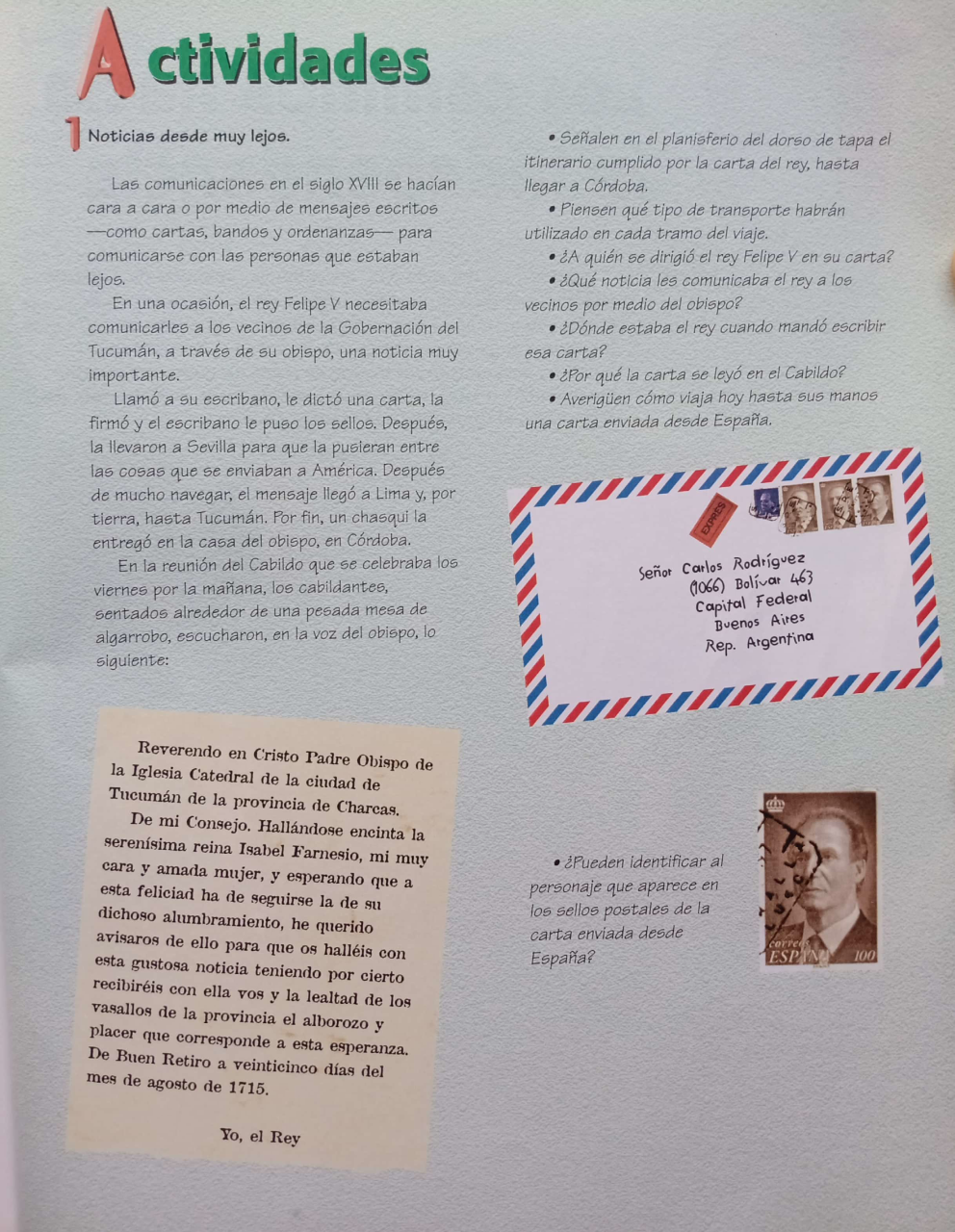 ActividadesMarcá en el planisferio el recorrido que realizó la carta que le envió el rey Felipe V al obispo.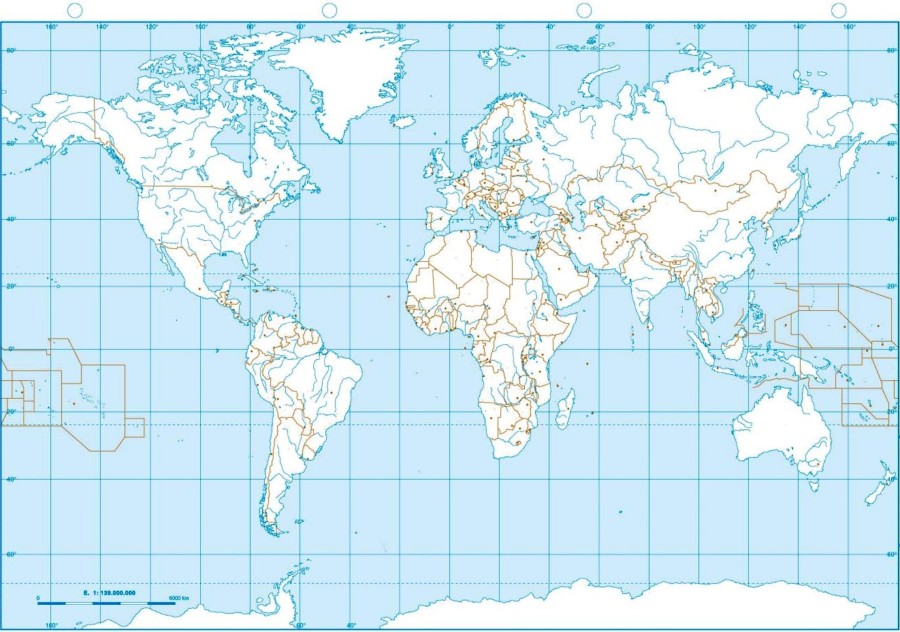  Pensá y escribí en qué tipo de transporte se habrá utilizado en cada tramo del recorrido que realizó la carta.………………………………………………………………………………………………………………………………………………………………………………………………………………………………………………………………………………………………………………………………………………………………………………………………………………………………………………………………………………………………………………………………………………………………………………¿A quién se dirigió el rey Felipe V en su carta?…………………………………………………………………………………………………………………………………………………………………………………………¿Qué noticia quería comunicar el rey a los vecinos de la colonia en su carta?………………………………………………………………………………………………………………………………………………………………………………………………………………………………………………………………………………………………………………………………………………………………………………………………………………………………………………………………………………………………………………………………………………………………………………¿Dónde estaba el rey cuando escribió su carta?…………………………………………………………………………………………………………………………………………………………………………………………¿Por qué la carta se leyó en el Cabildo?……………………………………………………………………………………………………………………………………………………………………………………………………………………………………………………………………………………………………………………………………………………………………………………Investigá y contá, cómo viaja una carta hoy en día, que te envíen desde España y qué demora tendría aproximadamente. (Pensando que no estamos en cuarentena)……………………………………………………………………………………………………………………………………………………………………………………………………………………………………………………………………………………………………………………………………………………………………………………Este es uno de los sellos de las cartas que venían desde España.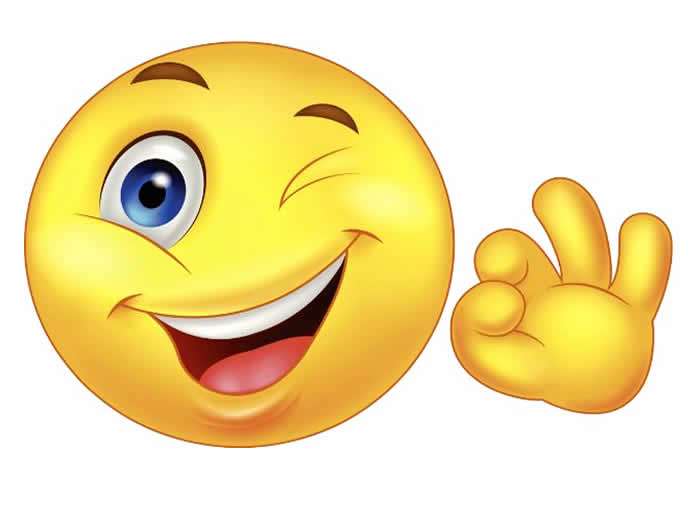 